МЕНЮ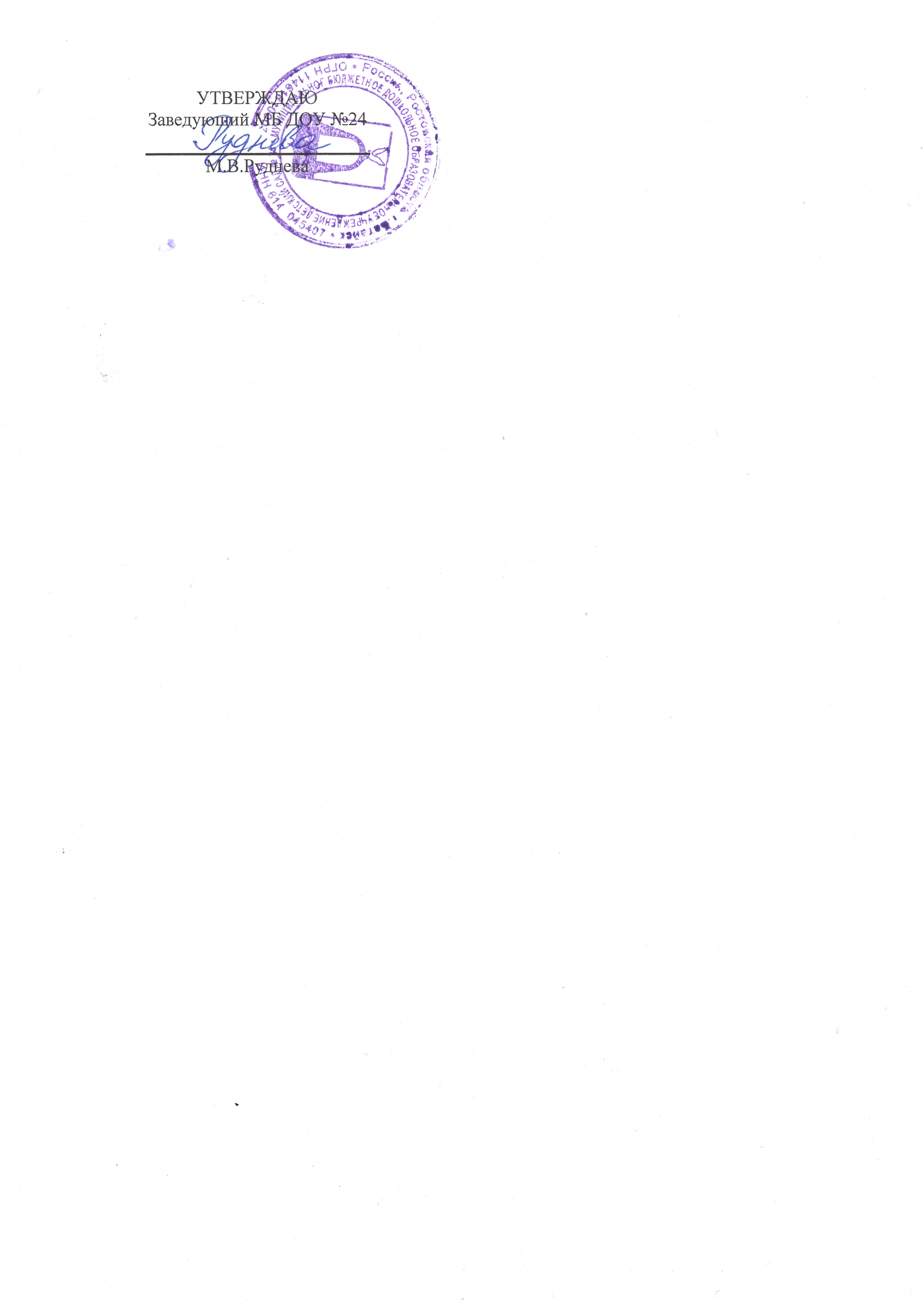 Дата 30.06.2022 год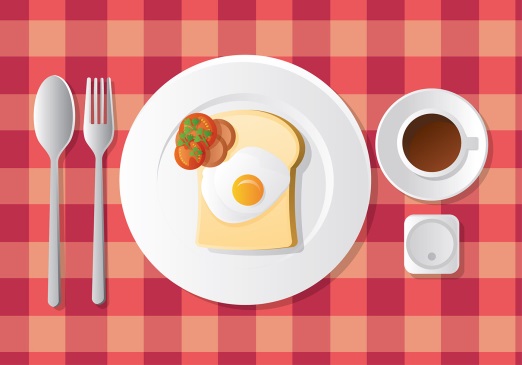 ЗАВТРАКСуп молочный пшенный150/180ЗАВТРАКБатон, масло20/5ЗАВТРАККисель молочный180/200ЗАВТРАКХлеб13ЗАВТРАКЗАВТРАК2 ЗАВТРАККефир1002 ЗАВТРАК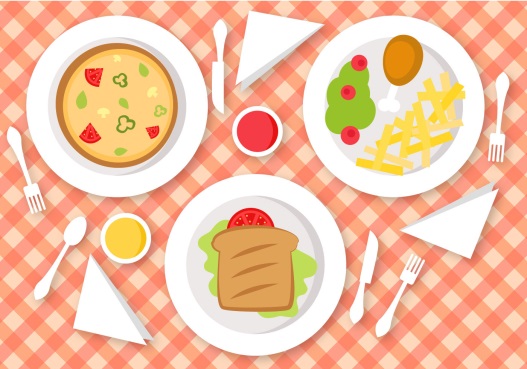 ОБЕДСуп вермишелевый150/180ОБЕДПлов с курицей120/150ОБЕДКомпот из сухофруктов180/200ОБЕДСалат из свеклы30/50ОБЕДХлеб р/пш20/30ОБЕДХлеб13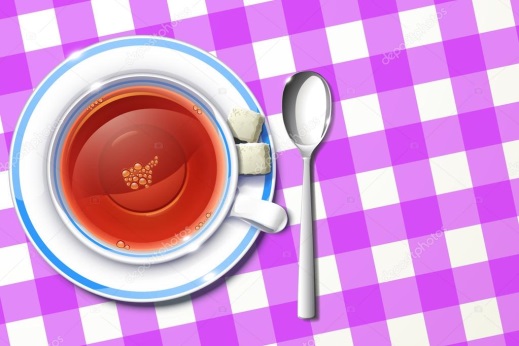 ПОЛДНИКСок фруктовый180/200ПОЛДНИККондитерское изделие40/60ПОЛДНИКПОЛДНИКПОЛДНИКПОЛДНИК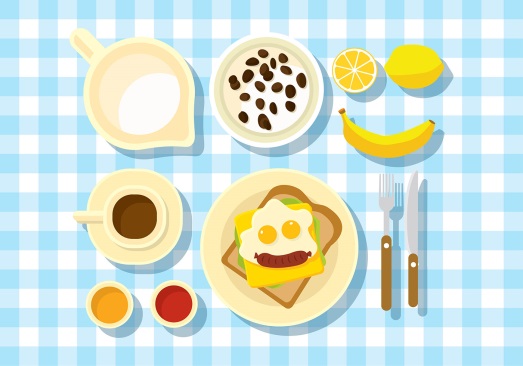 УЖИНСельдь с луком60/70УЖИНПюре картофельное110/120УЖИНХлеб15/20УЖИНЧай с сахаром180/200УЖИНУЖИН